106年臺南市心理健康月系列活動計畫
~「2017好心情親子淨山健走行」~活動主旨：現代人生活壓力大，每個人各自忙碌生活與家人同住但相處互動時間變少而疏離，影響每個人的心理健康，長久下來也衍生更多的家庭問題。本活動規劃透過親子家庭健走活動，倡導多元休閒娛樂與運動，藉著健走進行身體運動、心理紓解壓力、增進親子情感及家庭朋友間之互動，並協助水庫做淨山整潔，落實低碳環保永續概念於日常生活中，促進民眾身心健康為目的。主辦單位：臺南市政府、臺南市政府衛生局、大臺南登山協會。協辦單位：臺南市政府環保局。辦理時間：106年9月23日(星期六)上午07:30分至12:00。報到地點：白河區鹿寮水庫(搭接駁車來回者07:00在民治市政中心前憑票上車)。活動對象：居住或設籍臺南市愛好健走的成年民眾，未滿16歲需家長陪同參加。參加人數：開放網路報名200名，開放大臺南登山協會現場報名150名，共350人。報名方式：線上報名：8月15日00:00開放線上報名，報名至8月25日23:59止,額滿則提前截止。網路報名後於8月15~25日至大臺南登山協會繳交報名費，才算報名成功。繳費地點：大臺南登山協會會館（地址：台南市新營區民族路102巷26-1號）。繳費時間：8月22日~25日(20:00-21:30)，其他時間不受理，若無繳款視為放棄該報名，另由候補遞補名額。 報名費用：每人新台幣200元(送紀念排汗衫乙件，含保險，走完全程另贈送精美紀念品及餐盒)，另搭接駁車來回者須自費再繳納新台幣100元車資，並憑票上車。請報名時填寫紀念衫尺寸,若無填入由主辦單位任選。報名繳費完成後，若臨時無法參與當天活動，不得要求退費。紀念衫領取:請於9月18~22日晚上20:00-21:30至大臺南登山協會憑繳費單領取紀念衫，並請於活動當天穿著。路線長度：全程約6公里(來回)。中途若有任何突發狀況或身體不適，由工作人員協助，主辦單位備有救護車。參加人員必須遵守工作人員指引及交通指揮，且活動場地停車位有限，請大家可儘量共乘。請一定要自備防曬物品、手機等必需品，亦請自行上氣象局網站查詢天氣。主辦單位每人加保意外險100萬元附加10萬，但如有不適之疾病者，請勿報名。這是一場休憩活動，非競賽，並請遠離水域，懇請參加活動的朋友，請一定要注意安全並備妥自我配備。 配合政府宣導政令、公共場所禁止吸菸、並請保持水庫園區之清潔，懇請參加朋友量力而為，尊重自己、尊重別人。本活動如遇颱風或不可抗拒之天然災害因素，以人事行政局公佈停班停課為準取消辦理，將不另通知。活動結束繳交問卷後，才能領取紀念品及餐盒。當天闖關卡、紀念品及餐盒等物品，請本人領取，不能請人代領；另活動結束繳交問卷後，才能領取紀念品及餐盒。預期效益：凝聚家庭親子間之互   動，營造一個有快樂、有健康、有親情的環境，透過健走及淨山活動、互相參與與支持，活絡地方情感帶動地方民眾參與運動促進民眾心理健康。活動行程：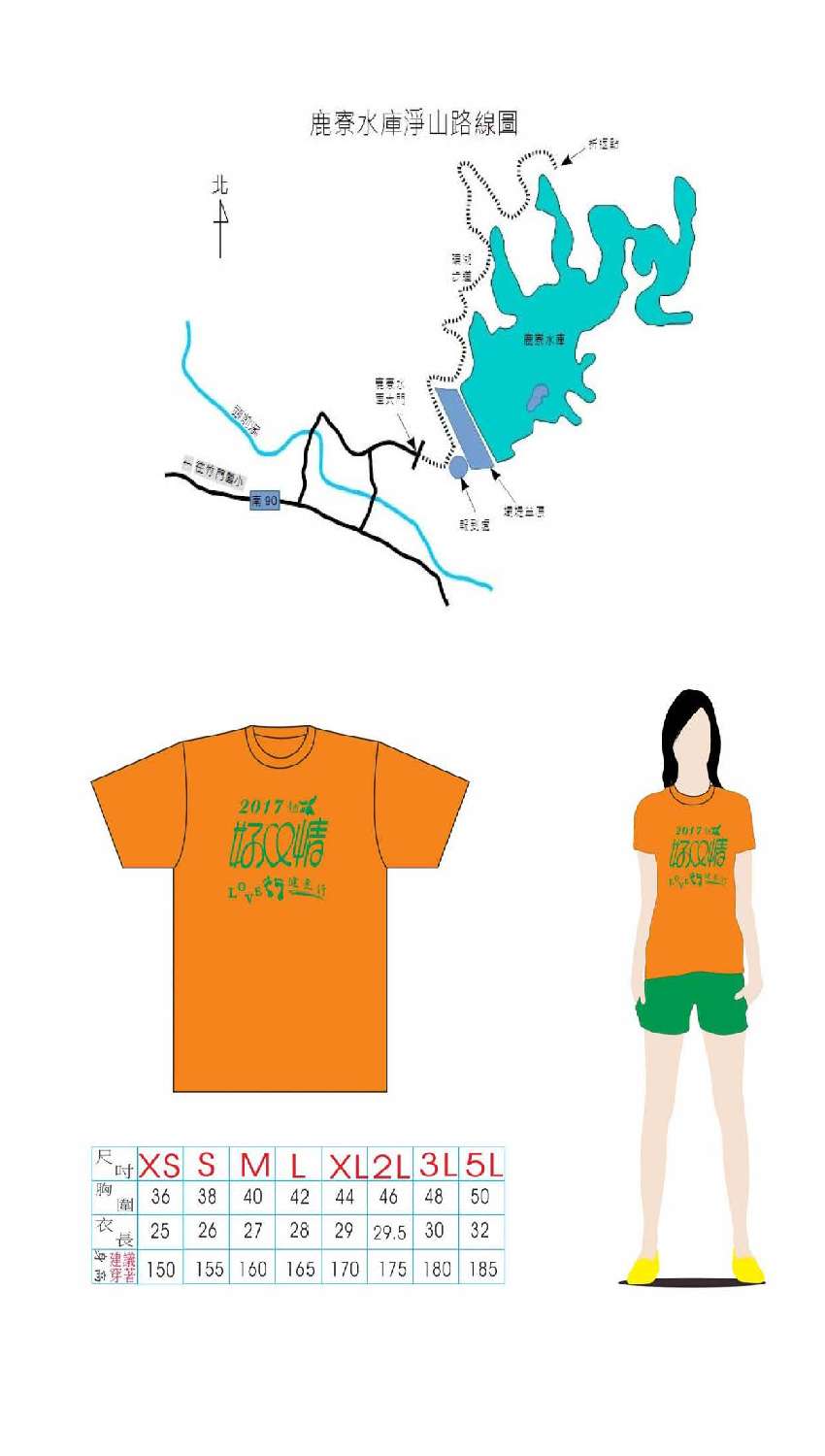 時      間內                           容說  明  /  地  點07:30-08:00報到白河區鹿寮水庫08:10-08:20長官致詞臺南市政府衛生局陳怡局長大臺南登山協會黃騰畿理事長08:20-08:25活動注意事項說明大臺南登山協會08:25-08:30做健康操全體人員08:30-11:001.出發白河區鹿寮水庫健走及淨山活動(6公里)(若有變動,以當天公告路線為主)2.大地親子遊戲全體人員11:00-12:00閉幕活動、兌換紀念品、摸彩、問卷白河區鹿寮水庫12:00活     動     結     束活     動     結     束※已登記接駁車者搭乘時間(憑票上車)：去程：當日早上07:00在民治市政中心前上車及發車，請提前10分到達。回程：白河區鹿寮水庫門口(原下車處)11:30上車，11:40開車。※已登記接駁車者搭乘時間(憑票上車)：去程：當日早上07:00在民治市政中心前上車及發車，請提前10分到達。回程：白河區鹿寮水庫門口(原下車處)11:30上車，11:40開車。※已登記接駁車者搭乘時間(憑票上車)：去程：當日早上07:00在民治市政中心前上車及發車，請提前10分到達。回程：白河區鹿寮水庫門口(原下車處)11:30上車，11:40開車。